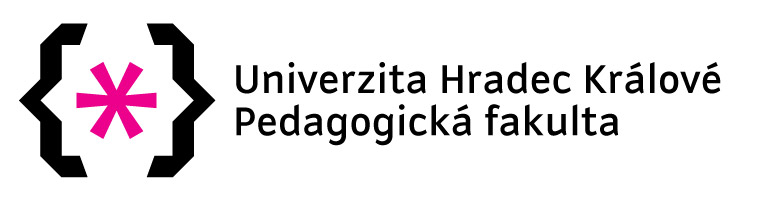 The Solar System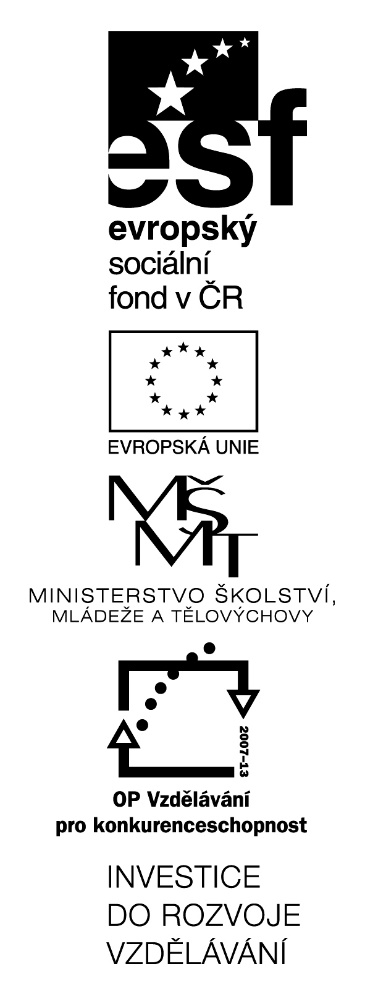 (KA4)LitteraZvýšení kvality jazykového vzdělávání v systému počátečního školstvíZačátek formulářeKonec formulářeTento materiál vznikl v rámci předmětu Metodika anglického jazyka 3 Autor: Vendula KoutskáText neprošel jazykovou revizí.CLIL LESSONTopic: SOLAR SYSTEMClass: 5.Time: 45 minutesMaterials: pictures for motivation, worksheet about solar system, worksheet with song, computer, conversation cards Aims:Pupil is part of the conservation. Pupil makes the grammatically right sentence. Pupil reads the text with understanding. Find the information in text and give an answer. Pupil’s using dictionary for translation unknown words. Pupil’s work in groups.Pupil gets some new vocabulary from area of solar system.Attachment 1Worksheet 				AMAZING SPACEWe live on the planet. The name of this planet is Earth. First picture of Earth is from the very last expedition on moon in 1972. The name of expedition is Apollo 17. In the past, we could only look at the stars and planets through telescopes. Now, we have the technology to find out about these stars and planets more and we can send astronauts into space. The Earth is part of solar system. The solar system is named after the only star in this solar system. It is sun. The sun came into being before 4, 6 billion years. After a time the solar system came into existence from lots of particles. Our solar system includes 8 planets, moons, minor planets, comets, meteoroids, dust particles and space dust. Sources:Obr. 1: Constructing the Space Station. In: NASA [online].  2006 [cit. 2018-03-28]. Dostupné z: https://www.nasa.gov/multimedia/imagegallery/iotd.htmlObr. 2:  Astronaut. NASA [online]. 2015 [cit. 2018-03-28]. Dostupné z: https://www.nasa.gov/sites/default/files/11572307115_1194957269_o_0.jpgObr. 3: Earth. NASA [online]. 2002 [cit. 2018-03-28]. Dostupné z: https://www.nasa.gov/sites/default/files/thumbnails/image/1-bluemarble_west.jpgAttachment 2SOLAR SYSTEM SONG There are ________planets in our solar system We all revolve around the ______Join us to learn about the different ___________Now sing along and have some funMy name is ________I’m the second hottest planetThe closest one to the sunA year on my surface is 88 daysI’m the ______________ but I’m lots of funMy name is ________I’m the hottest planet But the ________ planet from the sunI’m the brightest planet in our solar systemAnd I’m too hot for any oneMy name is ________I’m the planet you live on The third planet from the sunI’m the only planet with organic ______So take care of me because we’re all oneMy name is _________I am red in colour The fourth planet from the sunI have the highest ____________ in our solar systemA volcano named Olympus MonsThere are eight planets in our ________  ________ We all ________ around the sunJoin us to learn about the different planetsNow sing along and have some funMy name is __________ I am covered in cloudsI’m the fifth planet from the sunMy giant red spot is a raging storm As for size I’m the __________ oneMy name is ________ I am brown in colourI’m the sixth planet from the sun My outer rings are extremely thinThey’re made of ______ and ____  ________My name is __________ I am blue in colour I’m the seventh planet from the sunHumans have named me the ____  ________ Because I am the coldest oneMy name is __________ I am blue in colour I’m the eighth planet from the sunI have too many storms in my __________ And I’m the __________ planet from the sun There are eight planets in our solar system We all revolve around the sunJoin us to learn about the different planetsNow sing along and have some funLETS TALK ABOUT SPACE – conversation cardsSources:Song and lyric: https://www.youtube.com/watch?v=mQrlgH97v94https://en.islcollective.com/resources/printables/worksheets_doc_docx/lets_talk_about_space/questions-debate-lets/4116Obr. 1: Constructing the Space Station. In: NASA [online].  2006 [cit. 2018-03-28]. Dostupné z: https://www.nasa.gov/multimedia/imagegallery/iotd.htmlObr. 2:  Astronaut. NASA [online]. 2015 [cit. 2018-03-28]. Dostupné z: https://www.nasa.gov/sites/default/files/11572307115_1194957269_o_0.jpgObr. 3: Earth. NASA [online]. 2002 [cit. 2018-03-28]. Dostupné z: https://www.nasa.gov/sites/default/files/thumbnails/image/1-bluemarble_west.jpgTimeActivitiesNotes2 min6 min10 min12 min8 min7 minGreeting and telling about the aims of the lesson.speak about space (universe, planets)get new vocabulary about our solar system, planetsMotivation with pictures projected on the boardteacher show two pictures of astronaut and the Earthchildren look at the picture and thinking about it for a short timeteacher ask the childrenWhat you see in the picture?Imagine you are astronaut. How do you feel at the moment?Do you know something about universe? the child that has the ball speak if the pupil doesn’t know some word – find it in dictionary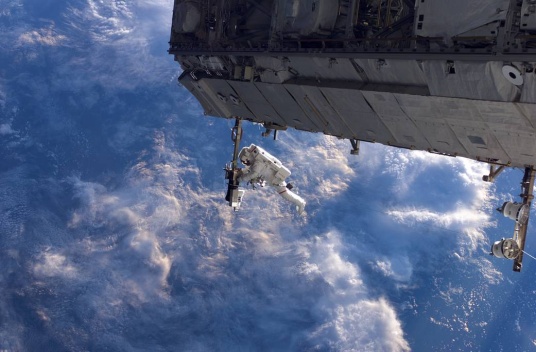 Picture 1.Picture 2.        Picture 3.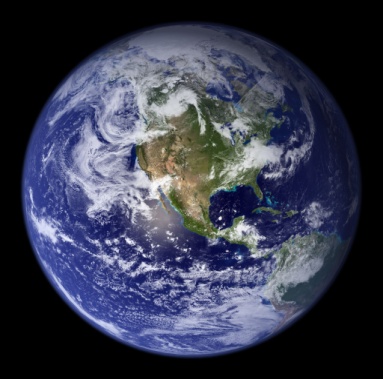 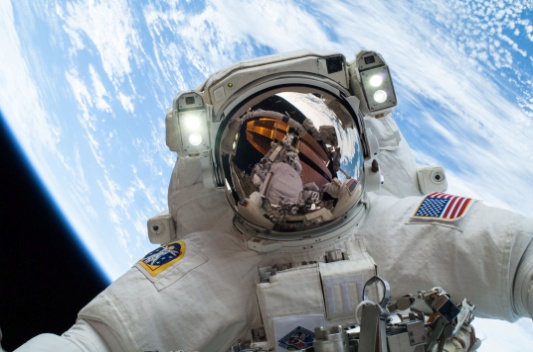 Working with text (reading – speaking – writing) Pupils read the paragraph about our solar system. After, they should ask their partners questions so they can fill in the gaps in their text.PlanetsHow many planets are in our solar system? (8)Do you know the names of any planets? (We can say it in Czech and then English because it’s very similar and pupils will listen it in next activity - song.)Solar system songhttps://www.youtube.com/watch?v=mQrlgH97v94listen and write down the missing words in textSpeaking There is a planned mission to Mars in 2020. What three items do you put inside the spacecraft? Explain your choices. 1. part: everyone write 3 things2. part: in group 3-4 people choice from all ideas 3 things Every group present their things and say why they should take just these objects. Conversation cardsWorking in groupsEvery group draw one or two cards, discuss about it and then write a short work about it.The end of lessonAids: pictures (1,2,3), ballIn pairs.Worksheet for pair. Attachment 1Worksheet for everyone. Attachment 2In the first time working alone, than in groups. Attachment 3